Variation der Bearbeitungstiefe am Beispiel des Lernzirkels „Nano“Nach: Woldt, P., Busch, M. & Wlotzka, P. (2012). Klein, kleiner, nano: Unterrichtshilfen Naturwissenschaften Chemie: Materialien für Projekte im Unterricht. Hallbergmoos: AulisDie Schülerinnen und Schüler treffen ihre Wahl nach Selbsteinschätzung, unterstützt durch einen Bogen zur Selbstdiagnose. 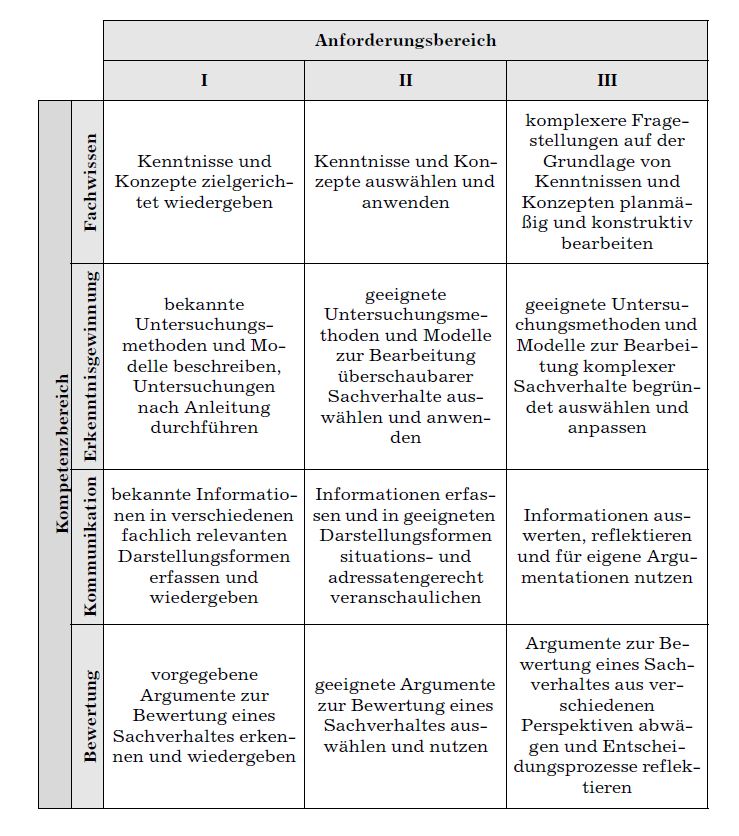 Kompetenzbereiche und 
Anforderungsbereiche der 
BildungsstandardsStation /Thema & Methode Anforderungs-
bereich  1 Anforderungs-
bereich 2 Anforderungs-
bereich 3 Station 2Warum haben Nano- teilchen eine relativ große Oberfläche?Arbeit mit Modellen:
Ein Würfel wird in 8 kleinere zerlegt. Beschreibung der Oberflächenvergröße-rung bei zunehmendem Zerteilungsgrad anhand eines Würfels, der in 8 kleinere zerlegt wird.Berechnung der Oberflächenvergröße-rung anhand eines Würfels mit vorgegebener KantenlängeWie AFB 2, jedoch immer weiter gehende Zerteilung; Ableitung einer mathematischen Regel, die den Zusammenhang von Zerteilungsgrad und Ober-flächenvergrößerung wiedergibt.Station 4Tyndall-Effekt, Größe von Nanoteilchen, Experiment mit LPDurchführung von Experimenten zum Tyndall-Effekt, Protokoll, Definition des Tyndall-Effekts Wie AFB 1 + Erklärung der Beobachtungen; Vermutungen über die TeilchengrößeWie AFB 1 + Erarbeitung einer Definition des Tyndall-Effekts anhand einer Abb.; Zusammenhang von Teilchengröße und Wellenlänge der Lichts